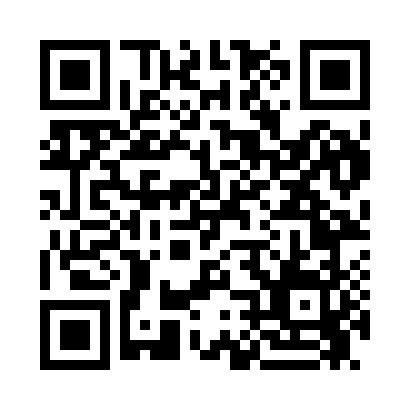 Prayer times for Ashtola, Pennsylvania, USAMon 1 Jul 2024 - Wed 31 Jul 2024High Latitude Method: Angle Based RulePrayer Calculation Method: Islamic Society of North AmericaAsar Calculation Method: ShafiPrayer times provided by https://www.salahtimes.comDateDayFajrSunriseDhuhrAsrMaghribIsha1Mon4:125:501:195:188:4810:262Tue4:135:501:195:188:4810:253Wed4:145:511:205:188:4810:254Thu4:145:511:205:188:4810:255Fri4:155:521:205:188:4810:246Sat4:165:531:205:188:4710:247Sun4:175:531:205:198:4710:238Mon4:185:541:205:198:4710:229Tue4:195:541:205:198:4610:2210Wed4:205:551:215:198:4610:2111Thu4:215:561:215:198:4510:2012Fri4:225:571:215:198:4510:1913Sat4:235:571:215:198:4410:1914Sun4:245:581:215:198:4410:1815Mon4:255:591:215:198:4310:1716Tue4:266:001:215:198:4310:1617Wed4:276:001:215:188:4210:1518Thu4:286:011:215:188:4110:1419Fri4:306:021:225:188:4110:1320Sat4:316:031:225:188:4010:1221Sun4:326:041:225:188:3910:1122Mon4:336:051:225:188:3810:0923Tue4:346:051:225:188:3710:0824Wed4:366:061:225:178:3710:0725Thu4:376:071:225:178:3610:0626Fri4:386:081:225:178:3510:0427Sat4:396:091:225:178:3410:0328Sun4:416:101:225:168:3310:0229Mon4:426:111:225:168:3210:0030Tue4:436:121:225:168:319:5931Wed4:456:131:215:158:309:58